Apple Watch, zo gebruik je hemHans Segers, Koninklijke Visio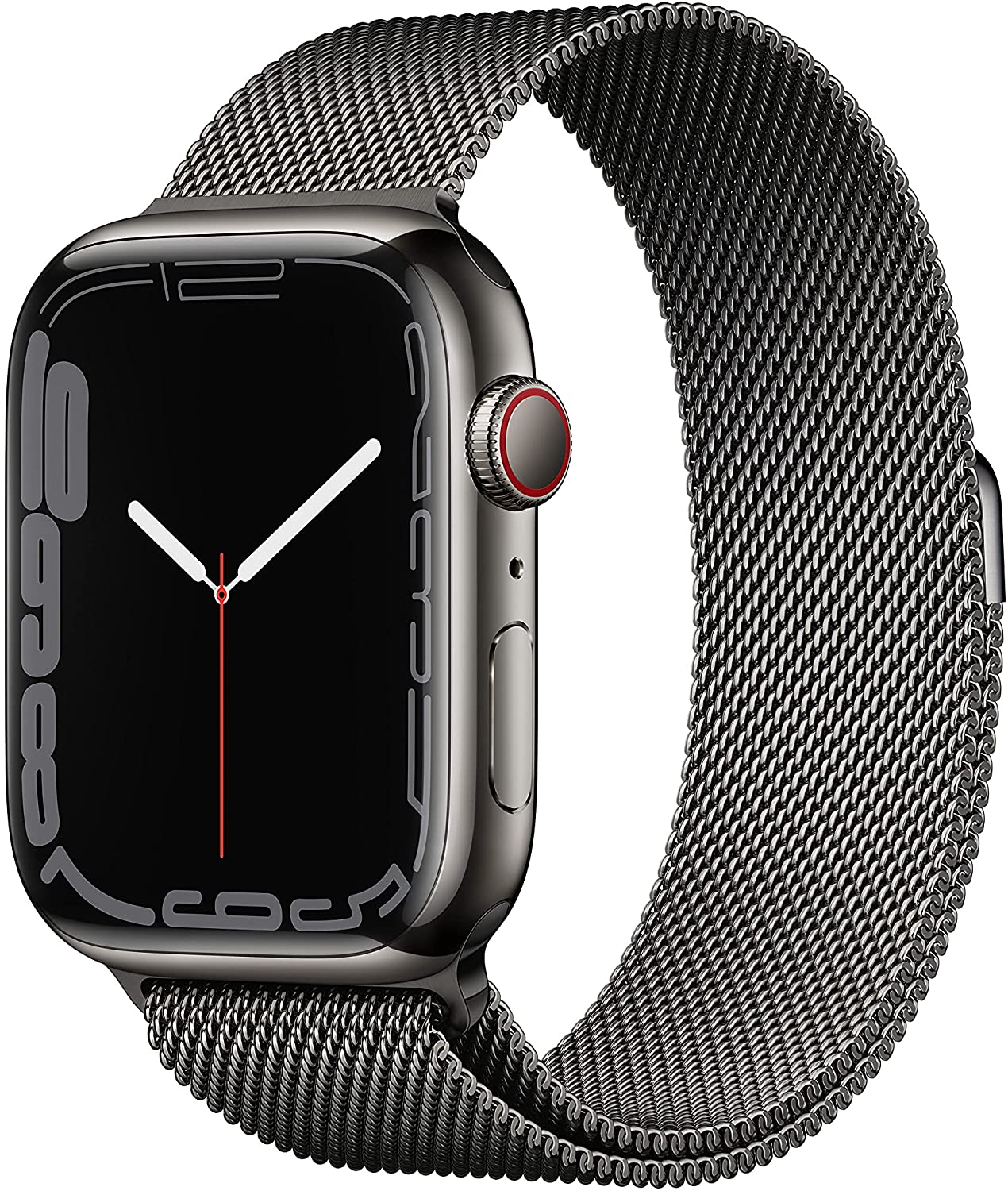 De Apple Watch heeft, net als alle andere Appleproducten, voorzieningen om hem (makkelijker) te gebruiken als je slechtziend of blind bent.In dit artikel nemen we je mee in een scala aan toepassingen van je Apple Watch zodat je er maximaal van kunt genieten.  We leggen uit wat je allemaal met je Watch kunt doen en stap voor stap hoe je het moet doen.Denk aan functies als klok en wekker, oproepen, meldingen en berichten, Siri, muziek en widgets.Aandachtspunten voorafDeze instructie gaat er van uit dat de basishandleiding die bij de Apple Watch wordt meegeleverd al is uitgevoerd zodat de Apple Watch gekoppeld is aan de iPhone. De instructie is geschreven voor WatchOS 8 maar zal voor oudere versies ook bruikbaar zijn. Niet alle beschreven items werken op iedere Apple Watch, ook al kun je WatchOS 8 installeren.Deze instructie beperkt zich tot de standaard apps van WatchOS 8. Veel van deze apps kom je ook tegen op je iPhone.Om de Watch te kunnen bedienen zonder te hoeven kijken gebruik je VoiceOver. Als dit op jou van toepassing is gaan we ervan uit dat je al enige ervaring met VoiceOver (op de iPhone) hebt en dat je de basisbewegingen beheerst. Wil je dit eerst leren? Ga naar de leermodule iPhone VoiceOver leren.Veel instellingen kun je zowel op de Apple Watch en op de iPhone aanpassen. Op de iPhone heeft de voorkeur omdat dit scherm meer ruimte biedt voor veeg en tik bewegingen.Hoe verberg ik apps op de Apple Watch?Apps die je niet gebruikt hoeven ook niet op je Apple Watch te blijven staan. Je kan ze niet verwijderen maar wel verbergen. Verbergen van Watch-apps kan alleen op de iPhone.Activeer op de iPhone de Watch app – tabblad Mijn Watch.Scrol naar beneden en onder de kop Geïnstalleerd Op Apple Watch; zet je de schakelaar Uit bij de apps die je wilt verbergen. Hoe kan ik een app downloaden op de Apple WatchDe Apple Watch heeft een eigen App Store die alleen toegankelijk is op de Watch. Door apps toe te voegen kan je je Watch personaliseren. Als je apps toevoegt die ook op je iPhone staan, kan je de apps bedienen vanaf de Watch.Druk twee keer op de Digital Crown en activeer de App Store-app. Vul bovenin het scherm een zoekopdracht in.Activeer de app en activeer Download om hem op je Apple Watch te installeren.TipActiveer op de iPhone de Watch app – tabblad Mijn Watch – App Store.Zet de schakelaars Automatische Downloads en Automatische Updates; Aan zodat apps op beide apparaten geïnstalleerd en automatisch geüpdatet worden.Hoe voeg ik een andere wijzerplaat toe?Zonder VoiceOverActiveer het scherm van de Apple Watch.Leg je vinger enkele seconden op de actieve wijzerplaat tot je een trilling voelt. Veeg naar links en tik op de Plus-knop. Scrol naar beneden om door de wijzerplaten te navigeren.Activeer de wijzerplaat die je wil toevoegen.Wil je geen wijzerplaat toevoegen, druk op de Digital Crown om terug te keren in de vorige situatie.Met VoiceOverActiveer het scherm van de Apple Watch.Geef een dubbeltik en houdt vast tot je een geluidje hoort en een trilling voelt.Veeg naar rechts tot VoiceOver meldt; Voeg Wijzerplaat Toe.Activeer en veeg naar beneden om door de beschikbare wijzerplaten te navigeren.Activeer de wijzerplaat die je wil toevoegen.Wil je geen wijzerplaat toevoegen, druk op de Digital Crown om terug te keren in de vorige situatie.Hoe pas ik een gekozen wijzerplaat aan?Ben je niet helemaal tevreden met de gekozen wijzerplaat, kan je hem nog personaliseren.Open de Watch-app op je iPhone.Activeer de wijzerplaat die je wil aanpassen.Pas eventueel onder Kleur; de kleur van de cijfers op de wijzerplaat aan.Na de kleur grijs komt een verticaal streepje, VoiceOver meldt dit helaas niet. Achter dit streepje kun je de kleur van de wijzerplaat aanpassen.Onder Symbolen; kun je aanpassen hoe de wijzers eruit moeten zien, bijvoorbeeld; cijfers, romeinse cijfers, streepjes enzovoorts.Onder Complicaties; kun je apps je aan de wijzerplaat wil toevoegen. LET OP: Dit kan niet bij elke wijzerplaat.Vervolgens kun je instellen waar die app moet komen op de wijzerplaat, boven, midden, onder enzovoorts. Ook dit kan alleen voor de wijzerplaten die dit toestaan.De aangepaste wijzerplaat kun je nu instellen als Huidige Wijzerplaat door te activeren.Ben je toch niet tevreden, kan je de aangepaste wijzerplaat verwijderen door Verwijder Wijzerplaat te activeren.Activeer linksboven de Terug, knop om terug te keren naar het hoofdscherm van de Watch app.Sluit de app om terug te keren naar het Beginscherm.Hoe voeg ik Widgets aan de wijzerplaat toe?Je kan je wijzerplaat nog uitbreiden met enkele widgets (Complicaties). Zo zie je meteen relevante informatie, zonder dat je de app eerst moet openen.Open de Watch-app op je iPhone.Activeer de wijzerplaat die je wil aanpassen.Onder Complicaties; kun je Widgets (kleine apps) je aan de wijzerplaat wil toevoegen. LET OP: Dit kan niet bij elke wijzerplaat.Vervolgens kun je instellen waar die app moet komen op de wijzerplaat, boven, midden, onder enzovoorts. Ook dit kan alleen voor de wijzerplaten die dit toestaan.Stel de aangepaste wijzerplaat in als Huidige Wijzerplaat door te activeren.Activeer linksboven de Terug, knop om terug te keren naar het hoofdscherm van de Watch app.Sluit de app om terug te keren naar het Beginscherm.Hoe kan ik snel wisselen van wijzerplaat?Heb je meerdere wijzerplaten aangemaakt voor verschillende doeleinden, kun je snel wisselen tussen de wijzerplaten.Activeer het scherm en leg je vinger op de huidige wijzerplaat tot je een trilling voelt.Veeg vanaf de rand van het scherm naar links of rechts. Zo veeg je door de vooraf gekozen wijzerplaten heen. VoiceOver gebruikers vegen hier met twee vingers naar links of rechts.Hoe kan ik het direct oplichten wijzerplaat uitschakelen?Standaard licht elke keer als je je pols beweegt het scherm op en wordt de tijd weergegeven. Vaak wil je dan niet eens de tijd weten. Soms is het zelfs vervelend.Activeer het scherm van de Apple Watch.Ga naar Instellingen - Algemeen - Activeer Scherm.Zet schakelaar Activeer Bij Pols Optillen; Uit.Hoe kan ik mijn wijzerplaat met iemand delen?Activeer het scherm van de Apple Watch. Maak, indien nodig, de wijzerplaat actief die je wil delen. Leg je vinger op het scherm tot je een trilling voelt.Activeer het Deel-icoon linksonder op het scherm. Activeer ‘Voeg contact toe’. Typ eventueel een bericht en tik op ‘Stuur’.Hoe kan ik een wijzerplaat verwijderen?Activeer het scherm van de Apple Watch. Leg je vinger op het scherm tot je een trilling voelt. VoiceOver gebruikers: Geef een dubbeltik en houdt vast tot je een geluidje hoort. VoiceOver meldt de naam van de wijzerplaat, aanpasbaar.Veeg naar links of rechts naar de wijzerplaat die je wilt verwijderen. Veeg de te verwijderen wijzerplaat omhoog en activeer ‘Verwijder’.VoiceOver gebruikers: Veeg omhoog of omlaag naar Verwijder en activeer om de wijzerplaat te verwijderen. Hoe kan ik meldingen van een app uitzetten?Vooral in het begin krijg je heel veel meldingen op je Apple Watch. Die gaan dan vaak over je gezondheid en sportieve activiteiten. Heel goed natuurlijk maar niet alle meldingen hebben je interesse. Deze kan je per app aan- of uitzetten.Open de Watch-app op je iPhone.Activeer links onderaan het scherm het tabblad Mijn Watch. Activeer Berichtgeving. Scrol naar beneden door de lijst van alle apps op je Watch. Activeer bij de standaard apps van Apple de naam van de app en activeer vervolgens ‘Berichtgeving uit’. Bij apps van derden zet je de schakelaar achter de app; Uit.Activeer linksboven de Terug, knop om terug te keren naar het hoofdscherm van de Watch app.Sluit de app om terug te keren naar het Beginscherm.Hoe kan ik de softwareversie controleren en updaten? Dit kan op de Apple Watch maar is handiger om op de iPhone uit te voeren.Open de Watch-app op je iPhone. Activeer het tabblad ‘Mijn Watch’. Ga naar Algemeen en activeer.Ga naar Info en activeer. Scrol of veeg naar 'Versie'. Hier staat het versie nummer van de geïnstalleerde software.Ga terug naar Algemeen.Activeer Software-update.Activeer ‘Automatische updates’. Als de schakelaar ‘Automatische Updates’; Aan staat, wordt je Watch automatisch geüpdatet.Activeer linksboven de Terug, knop om terug te keren naar het hoofdscherm van de Watch app.Sluit de app om terug te keren naar het Beginscherm.Apple Watch – Dagelijks gebruikHoe kan ik een app openen op de Apple Watch?Druk twee keer op de ‘Digital Crown’. Het App-beginscherm wordt getoond.Navigeer naar de gewenste app met veegbewegingen of door aan de ‘Digital Crown’ te draaien.Activeer de app om te openen.Sluit de app door een keer op de ‘Digital Crown’ te drukken.Hoe kan ik terugkeren naar vorige app?Als je wil weten hoe laat het is, activeer je de wijzerplaat van je Watch en wordt de tijd getoond. Ben je echter muziek aan het beluisteren, wordt het bedieningspaneel van de Muziek-app getoond.Druk één keer op de ‘Digital Crown’ en de tijd wordt getoond.Druk twee keer op de ‘Digital Crown’ en bent weer terug in het bedieningspaneel van de Muziek-appOpmerkingAls je de Muziek-app aan de wijzerplaat hebt gekoppeld, kan je door het nummer te activeren terugkeren naar het bedieningspaneel van de Muziek-app.Hoe kan ik snel een inkomende oproep dempen?Ben je helemaal vergeten je Watch op Niet Storen te zetten terwijl je in een belangrijke vergadering zit en je telefoon gaat? Bedek met het je handpalm enkele seconden het scherm van de Watch. Onmiddellijk wordt het geluid van de oproep gedempt, maar het gesprek wordt niet geweigerd.Hoe kan ik onmiddellijk Meldingsgeluiden dempen?Ben je vooraf aan een vergadering helemaal vergeten je Watch op Niet Storen te zetten en plots een melding krijgt?Bedek met het je handpalm enkele seconden het scherm van je Watch. Onmiddellijk wordt de ‘Stilhouden’ functie ingeschakeld maar de meldingen blijven wel actief binnenkomen. Schakel dan alsnog meteen Niet Storen in om verdere verstoring van de vergadering te voorkomen.Hoe kan ik een inkomend bericht direct lezen?Als je een bericht ontvangt op de Apple Watch voel je een tik op je pols of hoor je een geluidje, afhankelijk wat je hebt ingesteld.Activeer het scherm om het bericht te lezen. Draai aan de ‘‘Digital Crown’’ om naar het einde van het bericht te gaan. Tik nu bovenin het scherm om naar het begin van het bericht te gaan en lees het bericht.Activeer ‘Sluiten’ om het bericht te sluiten.Hoe kan ik eerder binnengekomen berichten lezen?Veeg vanaf de bovenkant van het scherm naar beneden. VoiceOver gebruikers: activeren het scherm zodra VoiceOver meldt; ‘Berichtencentrum’. Zijn er meerdere berichten binnengekomen, navigeer naar het bericht dat je wil lezen. VoiceOver leest het bericht automatisch voor.Door het bericht te verlaten met de optie Sluiten wordt het als gelezen gemarkeerd.Door het bericht te verlaten met een druk op de Digital Crown wordt het als ongelezen gemarkeerd.TipGeef eventueel een dubbeltik op het scherm om in te zoomen op het bericht. Werkt niet als VoiceOver Aan staat.Hoe kan ik een bericht versturen?Met de Apple Watch kun je via de Berichten-app berichten versturen. Dit kan een tekstbericht zijn via de dicteer-functie of een audio bericht. In de Watch-app op de iPhone kan je instellen of je altijd een tekstbericht of een spraakbericht wil versturen of per bericht wil bepalen of het een tekstbericht of spraakbericht wordt.InstellenOpen op de iPhone de Watch-app en activeer het tabblad Mijn Watch.Ga naar de Berichten app en activeer.Ga naar Gedicteerde Berichten en activeer.Maak de keuze uit de drie opties; Uitgeschreven tekst, Audio of Uitgeschreven tekst of Audio.Activeer linksboven de Terug, knop om terug te keren naar het hoofdscherm van de Watch app.Sluit de app om terug te keren naar het BeginschermBericht maken en versturenDruk twee keer op de Digital Crown.Navigeer naar de Berichten app met veegbewegingen of door aan de ‘Digital Crown’ te draaien.Activeer de app om te openen.Activeer de optie Voeg Contact Toe; en voeg een contactpersoon of telefoonnummer toe.Activeer de optie Maak Bericht Aan; om een bericht te typen of in te spreken.Activeer de optie Stuur; om het bericht te versturen.Sluit de app door een keer op de ‘Digital Crown’ te drukken.Hoe kan ik snel reageren op een bericht met kant-en-klaar antwoord?Je kan snel op een bericht reageren door standaardantwoorden in te stellen zoals; ik zit in een vergadering of ik heb bezoek' of ik bel je later terug' of wat je zoal vaak terugstuurt.Kant-en-klaar-antwoorden instellenOpen op de iPhone de Watch-app en activeer.Activeer links onderaan het scherm het tabblad ‘Mijn Watch’. Activeer de Berichten app.Activeer Standaardantwoorden’. Activeer Wijzig en voeg teksten toe zoals ‘Ik zit in een vergadering’, ‘Ik heb bezoek’, 'ik bel je zo terug' enzovoorts.Kant-en-klaar-antwoord versturen	Open op de Watch het gesprek in de Berichten-app. Scrol naar beneden en activeer een van je standaardantwoorden en verstuur.Hoe kan ik met Siri commando’s geven op de Apple Watch?Net zoals op de iPhone kan je ook op de Apple Watch Siri commando's geven door op de ‘Digital Crown’ te drukken of met het spraakcommando 'Hé Siri'.Siri instellenOpen op de iPhone de Watch-app.Activeer het tabblad 'Mijn Watch'. Activeer Siri en zet de schakelaar 'Luister naar Hé Siri' en de schakelaar Druk op de ‘Digital Crown’; Aan.Met Hé Siri of door de Digital Crown enkele seconden in te drukken kan je nu een Siri commando geven.Hoe kan ik mijn huidige locatie met iemand delen?Als je onderweg even niet meer weet waar je bent of verder moet, kan je snel je huidige locatie met iemand delen zodat je weer verder geholpen kan worden. Voorwaarde is dat diegene in je Contacten-app staat.Open op de Apple Watch een chatbericht van de ontvanger in de Berichten-app. Scrol helemaal naar beneden en activeer ‘Stuur locatie’. De ontvanger ziet waar je je op dat moment bevindt en kan je verdere instructies geven.OpmerkingDe ontvanger ziet alleen jouw locatie van dat moment. De ontvanger kan je niet volgen tijdens je verdere reis.Hoe kan ik contactloos betalen met de Apple Watch?Net zoals met de iPhone kan je ook met de Apple Watch contactloos betalen. Voorwaarde is wel dat je bank Apple Pay ondersteunt.Apple Pay instellenOpen op de iPhone de Watch-app en activeer het tabblad Mijn Watch. Scrol naar beneden en activeer Wallet en Apple Pay. Volg de stappen om een betaalkaart toe te voegen.Met Apple Watch betalenHoudt de Watch kort bij het pinapparaat.Druk twee keer op de Zijknop terwijl je de Apple Watch nog steeds bij het pinapparaat houdt.Je krijgt een melding zodra de betaling gelukt is.Kan ik de Apple Watch ontgrendelen met mijn iPhone?Elke keer als je de Apple Watch omdoet, moet een viercijferige toegangscode intoetsen om de Watch te ontgrendelen. Dit kan sneller door je iPhone te ontgrendelen. Standaard staat deze functie aan op de iPhone.Wanneer deze functie niet aan staat:Open de Watch-app op de iPhone en activeer het tabblad ‘Mijn Watch’. Ga naar ‘Toegangscode’; indien nodig, zet schakelaar ‘Ontgrendel met iPhone; Aan.Je iPhone ontgrendelen met je Apple WatchWanneer je een iPhone hebt met Face ID werkt het ontgrendelen van je iPhone niet als je bijvoorbeeld een neus-mondmasker draagt. Je kan dan je iPhone ontgrendelen met je Apple Watch.Open op je iPhone de app Instellingen.Ga naar 'Face ID en toegangscode' en activeer.Voer je toegangscode in. Scrol omlaag en zet schakelaar Apple Watch Van <eigen naam; Aan.Heb je meerdere Apple Watches aan je iPhone gekoppeld, dan schakel je deze optie in voor elke Watch.iPhone OntgrendelenOm je iPhone te ontgrendelen terwijl je gezichtsbedekking draagt, zorg je dat je je Apple Watch draagt.Haal de iPhone uit de sluimerstand en kijk je naar het scherm.De Apple Watch geeft enkele tikken op je pols zodra je iPhone is ontgrendeld.OpmerkingOm je iPhone op deze manier te ontgrendelen, moet je Apple Watch een toegangscode hebben, zijn ontgrendeld, om je pols zitten en in de buurt zijn van je iPhone.Deze optie werkt alleen bij Apple Watch Series 3 en nieuwer.Hoe kan ik mijn Mac ontgrendelen en verzoeken goedkeuren met de Apple Watch?VoorwaardenOm deze functies te kunnen gebruiken, moet je de Apple Watch ontgrendeld aan je pols dragen als je in de buurt van je Mac bent.Je Mac moet van medio 2013 of later zijn en het ontgrendelen ondersteunen.Je Apple Watch moet voorzien zijn van WatchOS 6 of hoger om ook verzoeken van apps te kunnen goedkeuren.Je Apple Watch met hetzelfde Apple ID zijn ingelogd.Tevens moet Twee-Factor-Authenticatie voor je Apple ID zijn ingeschakeld.Werkt alleen om je Mac uit de sluimerstand te halen. Niet als je je Mac opstart.InstellenGa op je Mac naar Systeemvoorkeuren - Beveiliging en privacy.Indien nodig, activeer het hangslot om het Voorkeurenpaneel te ontgrendelen.Activeer tabblad Algemeen,MacOS Big Sur en hoger. Vink de optie Gebruik Je Apple Watch Om Apps En Je Mac Te Ontgrendelen; Aan en vul het Gebruikersnaam-wachtwoord in. Op de Apple Watch moet WatchOS 6 of hoger geïnstalleerd zijn.MacOS Sierra en hoger. Vink de optie Sta Toe Dat Je Mac Wordt Ontgrendeld Door Je Apple Watch; Aan. Op de Apple Watch moet WatchOS 5 of lager geïnstalleerd zijn. Verzoeken van apps goedkeuren is bij deze versies niet mogelijk.OpmerkingZie je de optie op het tabblad Algemeen niet, dan ondersteunt je Mac dit niet of de Watch en Mac hebben niet hetzelfde Apple ID.Je Mac ontgrendelenHaal je Mac uit de sluimerstand door op een willekeurige toets te drukken of door je MacBook open te klappen. Op het scherm wordt aangegeven dat je Mac wordt ontgrendeld en tegelijkertijd voel je enkele tikken op je pols. Verzoeken van apps goedkeurenZodra je Mac vraagt om een verzoek van goedkeuring voel je tikken op je pols en wordt een autorisatieverzoek van je Mac op je Apple Watch weergegeven.Druk tweemaal op de Zijknop van je Apple Watch om het verzoek goed te keuren. Deze optie werkt alleen bij de combinatie MacOS Big Sur en hoger en WatchOS 6 en hoger.Controle of je Mac dit ondersteuntHet kan zijn dat je Mac de opties automatische ontgrendeling en goedkeuring met een Apple Watch’ niet ondersteunt.Ga naar Apple-menu - Over deze Mac.Activeer Systeemoverzicht. Activeer in de navigatiekolom bij Netwerk de optie Wifi.Zoek in het overzicht aan de rechterkant naar Automatische Ontgrendeling: Ondersteund'. Vind je Automatische Ontgrendeling niet, dan ondersteunt jouw Mac dit niet.Kan ik mijn Apple Watch als wekker op het nachtkastje gebruiken?InstellenOpen op je Apple Watch de app Instellingen. Activeer Algemeen - Nachtklok-modus en zet de schakelaar Aan.Als wekker inzettenZet de Watch op z’n zijkant op het nachtkastje en klik hem aan de lader. Met een tik op het nachtkastje wordt het scherm al geactiveerd zonder het scherm aan te raken. De tijd wordt dan in grote groene cijfers weergegeven.Heb je een wekker ingesteld, dan wordt het scherm langzaam helder in de minuten voordat het alarm afgaat.OpmerkingWanneer VoiceOver Aan staat, wordt de tijd niet uitgesproken als het scherm oplicht.Kan ik een screenshot van het scherm maken?Net zoals alle Apple apparaten kan je ook met een Apple Watch een screenshot van het scherm maken. Druk kortstondig de Zijknop en Digital Crown gelijktijdig in. De schermafbeelding wordt in de app Foto’s van je iPhone opgeslagen. Open op je Apple Watch de app Instellingen. Activeer Algemeen en scrol of veeg naar Schermafbeeldingen en activeer.Zet de schakelaar Aan.Kan ik foto’s maken met de Apple Watch?De Apple Watch heeft geen eigen camera, maar kan wel als afstandsbediening gebruikt worden om een foto met je iPhone te maken. Handig voor een groepsfoto of bij weinig licht. Bevestig je iPhone op een statief. Open op de iPhone de Camera app en richt de iPhone op het onderwerp. Open op je Watch de Camera-app. Op het scherm van de Watch zie je nu wat de camera van je iPhone ziet. Tik op 3s en de foto wordt binnen drie seconden gemaakt. Eventueel activeer de Meer-knop (drie puntjes) om nog instellingen aan te passen.Kan ik met de Apple Watch een gesproken memo opnemen?Net zoals de iPhone en iPad heeft ook de Apple Watch de app Dictafoon.Open de app Dictafoon op je Apple Watch. Dit kan ook met een Siri commando.Activeer midden op het scherm de rode Opname knop en spreek de memo in.Activeer nogmaals de knop om de opname te stoppen. De opname krijgt de naam Opname en staat onder de knop Opname.Wanneer je weer de Opname knop activeert wordt een nieuwe opname gestart en gestopt. Deze opname krijgt als naam Opname met een volgnummer. De laatste opname staat bovenaan de lijst.Door een Opname te activeren, opent een nieuw venster om de gesproken memo te beluisteren. In het midden zit de Start/Pauze-knop en links en rechts ervan knoppen om 15 seconden terug of 30 seconden vooruit te spoelen.Linksboven in het scherm zit de Terug knop om terug te keren naar de Opname knop.Rechtsonder in het scherm zit de Meer-knop (drie puntjes) om bijvoorbeeld de opname te verwijderen.Sluit de app met een druk op de Digital Crown.OpmerkingDe opnames worden opgeslagen op je iPhone en kunnen in de Dictafoon app beluisterd en eventueel verwijderd worden.Kan ik ook muziek beluisteren via de Apple Watch?Op de Apple Watch zit ook de app Muziek. Je kan muziek afspelen die je op de Apple Watch hebt opgeslagen of de muziek die je op de iPhone hebt opgeslagen. Het scherm van de Apple Watch dient dan als afstandsbediening van je iPhone. Heb je een abonnement op de streamingdienst, kan je deze ook vanaf je Watch bedienen. OpmerkingMuziek beluisteren kan alleen via Bluetooth oortjes of koptelefoon.Wanneer je de Muziek-app hebt toegevoegd aan je wijzerplaat wordt het huidige muzieknummer in de wijzerplaat getoond.Niet elke wijzerplaat biedt de mogelijkheid om de Muziek-app eraan te koppelen.Kan ik de tijd ook voor laten lopen zodat ik nooit te laat kom?Net zoals op een gewoon horloge, kan je de tijd op je Apple Watch voor te laten lopen op de officiële tijd. Je verandert alleen de tijd die op de wijzerplaat wordt weergegeven. Dit heeft geen invloed op de wekker of meldingen.Open op de Apple Watch de app Instellingen.Scrol naar beneden en activeer de optie Klok. Selecteer de optie NUL Minuten en draai aan de Digital Crown om de tijd naar wens aan te passen.Sluit de app.Hoe kan ik met mijn Apple Watch apparaten zoeken?Met de app Zoek apparaten op de Apple Watch kan je je iPhone, iPad en MacBook terugvinden. Op het scherm zie je de locatie waar je het apparaat het laatst gebruikt hebt.Open op de Apple Watch de app Zoek Apparaten.Activeer in de lijst het apparaat waarna je op zoek bent.In de app Kaarten wordt nu de locatie getoond waar je het apparaat voor het laatst gebruikt hebt. Onder het kaartje wordt het adres van de locatie weergeven. Handig voor VoiceOver gebruikers.Eventueel kan je met de optie Route naar de locatie navigeren waar het apparaat zich bevindt.Ben je vlak in de buurt, binnen het Bluetooth bereik, kan je met de optie ‘Speel geluid af’, een geluidje laten afspelen totdat je het apparaat gevonden hebt.OpmerkingIn de lijst van de app Zoek Apparaten worden alleen de apparaten weergegeven die aan hetzelfde Apple ID gekoppeld zijn.Kan ik ook kleinere objecten zoeken?Met de app Zoek Objecten kan je kleine objecten zoals de Apple AirTag en Apple AirPods terugvinden. De werking en opties zijn hetzelfde als de app Zoek Apparaten.Hoe kan ik meerdere timers instellen op de Apple Watch?In WatchOS 8 kun je meerdere timers instellen. Naast voorgeprogrammeerde timers kan je zelf ook zelf een timer instellen.Open op de Apple Watch de app Timers.In de lijst staat als eerste optie Aangepast.Door eventueel deze optie te activeren kan je zelf een tijd instellen.Eronder vind je in de lijst bij Recent een aantal timers die je eerder al gebruikt hebt en eventueel opnieuw wil activeren.Verder in de lijst vind je de voorgeprogrammeerde timers, zoals 1, 3, 5, 10, 15, 30 minuten, 1 uur en 2 uur.Zodra je een timer geactiveerd hebt, kan je weer een nieuwe timer instellen. Deze start onmiddellijk nadat je bij de vorige timer de knop Gereed hebt geactiveerd.OpmerkingBovenstaand kan ook met een Siri opdracht uitgevoerd worden. Heeft de Apple Watch ook een Bedieningspaneel?Net zoals de iPhone heeft ook de Apple Watch een bedieningspaneel om snel iets in of uit te schakelen. Bedieningspaneel openenActiveer het scherm. De Wijzerplaat wordt getoond.Veeg vanaf de onderkant scherm met een vinger omhoog om het Bedieningspaneel te openen. VoiceOver gebruikers vegen met twee vingers omhoog. Net zoals op de iPhone kan je ook hier knoppen aan het bedieningspaneel toevoegen of verwijderen.Door vanaf de bovenkant naar beneden te vegen of op de ‘Digital Crown’ te drukken sluit je het Bedieningspaneel.Opties en knoppen scherm Apple WatchWanneer je het Bedieningspaneel opent, wordt linksboven een pictogram getoond dat aangeeft of je Apple Watch is gekoppeld aan je iPhone. Als Locatievoorziening aan staat; wordt dit rechtsboven getoond. De eerste 6 bedieningsknoppen zijn zichtbaar, de overige knoppen worden na scrollen getoond.Wifi-knopAls de Watch is verbonden met Wifi kleurt deze knop blauw. Door de knop te activeren kan je Wifi in- of uitschakelen.Stuur signaal naar iPhone-knop (iPhone snel terugvinden)Wanneer je je iPhone even niet kan vinden activeer je deze knop. Op de iPhone wordt nu een geluidsignaal weergegeven zodat je de iPhone weer makkelijk kan terugvinden.Batterij-knopDe Batterij-knop toont het actuele percentage van de batterij. Het zal niet vaak voorkomen maar als je plots ontdek dat de batterij van je Apple Watch bijna leeg is kan je de Spaarstand inschakelen. Je schakelt dan alle smart functies uit waardoor je Apple Watch een gewoon horloge wordt. Je kan deze functie ook gebruiken als je even niet gestoord wil worden.Activeer het scherm. Leg je vinger op het scherm tot je een trilling voelt.Veeg vanaf de onderkant van de wijzerplaat omhoog om het bedieningspaneel te openen. Activeer de Batterij-knop. Zet de schakelaar Spaarstand; Aan en activeer de knop Ga Door. Alle smart functies zijn nu uitgeschakeld, helaas ook VoiceOver. De tijd aflezen kan alleen door op de ‘Zij-knop’ te drukkenOm de spaarstand weer uit te schakelen, druk je de ‘Zij-knop’ in totdat het Apple-logo verschijnt. De Apple Watch start opnieuw op en de energiebesparingsmodus wordt uitgeschakeld.OpmerkingIn de spaarstand wordt ook de VoiceOver uitgeschakeld.Stille modus-knop (bel symbool)Door deze knop te activeren schakel je tijdelijk het belsignaal uit. Het geluid is dan uitgeschakeld maar je ontvangt wel nog trillingen. Op dezelfde wijze kan je de Stille Modus ook weer inschakelen. Theatermodus (maskers)Als je de Watch hebt ingesteld dat hij telkens oplicht als je je pols beweegt is dit storend als je je in een bioscoop of theater bevindt. Door deze knop te activeren licht de wijzerplaat tijdelijk niet op als je je pols beweegt. Alleen als je de wijzerplaat activeert of op de ‘Digital Crown’ drukt, wordt de tijd weergegeven. Op dezelfde wijze kan je de Theatermodus ook weer uitschakelen.Niet storen-knop (halve maan)Als je tijdelijk geen meldingen wil ontvangen; activeer dan deze knop. Vanaf nu word je niet gestoord bij meldingen door geluiden of trillingen en het scherm licht niet op. Schakel op dezelfde manier weer in.LET OP: Ingestelde wekkers blijven wel actief.Slaap modus-knop (bed)Met de Apple Watch kan je je slaapritme bijhouden. In de Slaap-app kan je schema’s hiervoor aanmaken. Door de knop te activeren kan je dit in- of uitschakelen.Zaklamp-knop (zaklamp)Net zoals op de iPhone heeft ook de Watch een Zaklamp-knop. Door de knop te activeren licht de wijzerplaat in zijn geheel wit op. Dit licht is natuurlijk veel minder dan de flitser van de iPhone.Vliegtuig modus-knop (vliegtuig)Door de Vliegtuig modus-knop te activeren schakel je tijdelijk Wifi en Bluetooth uit. Je kan er ook voor kiezen om alleen Wifi of Bluetooth uit te schakelen.Audio uitvoer-knopDoor deze knop te activeren kan je een Bluetooth koptelefoon of luidspreker kiezen die aan je Watch is gekoppeld. Als een koptelefoon of luidspreker is gekoppeld aan je iPhone gelden deze instellingen ook voor de Watch.Wijzig-knopDoor deze knop te activeren kan je, net zoals op de iPhone, knoppen aan het bedieningspaneel toevoegen of verwijderen.Apple Watch problemen oplossenAf en toe kan het voorkomen dat je Apple Watch niet meer goed reageert of vastloopt net zoals op je iPhone of iPad.  Ook de Apple Watch kan je opnieuw opstarten of geforceerd opstarten.Hoe kan ik de Apple Watch Opnieuw opstarten (uit- en weer aanzetten)?Houd de Zijknop van de Apple Watch ingedrukt tot je de knop Zet Uit in het scherm ziet. Sleep de knop Zet Uit naar rechts of geef een dubbeltik. Nadat de Watch is uitgeschakeld, houd je de Zijknop ingedrukt totdat het Apple-logo verschijnt. Laat de Zijknop los en de Watch start opnieuw op.Hoe kan ik de Apple Watch geforceerd opnieuw opstarten (harde reset)?Als opnieuw opstarten de problemen niet oplost; kan je een harde reset uitvoeren. Voer deze handeling alleen uit als het echt niet anders kan. Let goed op dat de Watch niet bezig is met een update. Wacht dan tot de update is voltooid.Houdt de Digital Crown en de Zijknop gelijktijdig ingedrukt tot het Apple-logo verschijnt. Laat beide knoppen los, de Watch start opnieuw op.Heb je nog vragen?Mail naar kennisportaal@visio.org, of bel 088 585 56 66Meer artikelen, video’s en podcasts vind je op kennisportaal.visio.orgKoninklijke Visioexpertisecentrum voor slechtziende en blinde mensenwww.visio.org 